Мастер класс на тему: использование стратегии критического и креативного мышления на практике.Организационный этап.Добрый день, уважаемые коллеги! Рады вас приветствовать на нашем мастер-классе! Сегодня мы проводим его по очень актуальной теме. Когда вы заходили в класс, то каждый из вас выбрал конфету с ленточкой определенного цвета. Психологи доказывают, что оранжевый цвет означает оптимизм, хорошее настроение; голубой - душевный подъем. С таким настроением вы сегодня пришли в гости к нам. Но конфеты нам помогли объединиться в группы для последующей работы.Обратите, пожалуйста, внимание на слайд:  Какие 3 первых слова вы увидите в первую очередь, это и будет вашим настроем, эмоциональной установкой.  Желаем вам, безусловно, позитивного настроя и продуктивной работы, творческих успехов в нашей совместной деятельности!Введение в тему  - Уважаемые коллеги, послушайте одну историю. Однажды маленький мальчик пришёл из школы домой и передал маме записку.Мама прочитала записку вслух, борясь с подступающими слезами:«Ваш сын - гений. Эта школа слишком мала, и здесь нет учителей, способных его чему-то научить. Пожалуйста, учите его сами».Спустя много лет после смерти матери он пересматривал семейные архивы и наткнулся на это письмо, открыл и прочёл его.«Ваш сын умственно отсталый. Мы не можем больше учить его вместе со всеми в школе. Поэтому рекомендуем обучать его самостоятельно дома.»Он прорыдал несколько часов, а потом записал в свой дневник:«Томас Алва Эдисон был умственно отсталым ребёнком. Благодаря своей героической матери он стал одним из величайших гениев своего века.»Нэнси (мама Томаса) была школьным учителем и поэтому лично занималась с сыном.Всего Томас Эдисон создал и запатентовал больше 4-х тысяч (!) изобретений (многими из которых мы пользуемся до сих пор), и всегда придерживался своего принципа, находясь на работе порой до 18 часов в сутки:«Гениальность, креативное мышление - это 1% вдохновения и 99% пота».Таким образом, мама великого изобретателя смогла помочь ему поверить в себя, стать упорным и никогда не сдаваться, не обращая никакого внимания на то, что о нём думают окружающие.- Кто-то из «мудрых» сказал, что народ, который думает на один год вперёд - выращивает хлеб. Народ, который думает на 10 лет вперёд - выращивает сад. Народ, который думает на 100 лет вперёд - выращивает молодое поколение. Учёные отмечают, что в наше быстро меняющееся время, с которым связывают стремительный рост информации, высокими темпами происходит увеличение объёма знаний человека в структуре мышления. Мыслительный процесс начинается тогда, когда возникает задача или проблема, у которой нет готового способа решения. Развитие творческого мышления чрезвычайно важно для ребенка. Развивая его творческое начало, мы вкладываем в его будущее. Только творчески мыслящий человек достигает огромных результатов в любой сфере. Творческий подход нужен везде: в жизни, работе, взаимоотношениях, в любви. Способность к творчеству – креативность (от англ. creativity) – умение человека видеть обычные вещи в новом, необычном ракурсе.  Все вы знаете, что основными компонентами функциональной грамотности являются: математическая грамотность, читательская грамотность, естественно-научная грамотность, финансовая грамотность, глобальные компетенции и креативное мышление. Интересный факт, с 2021 года в качестве одного из ведущих компонентов вводится оценка креативного мышления.- Креативное мышление — компонент функциональный грамотности, под которым понимают умение человека использовать свое воображение для решения задач, с которыми он не сталкивался раньше. - Люди с развитым креативным мышлением хорошо адаптируются в социуме, способны противостоять негативным обстоятельствам, находят решения в сложных ситуациях, способны к самореализации собственных возможностей, саморазвитию.Таким образом, компетенция «креативное мышление» является актуальной, необходимой и востребованной.В настоящее время, многие дети подобны снежинкам. Мы берем их в руки, чтобы что-то слепить из них, задействовать в мероприятиях, а они тают в наших руках, неспособные к действиям. Поэтому наша с вами задача, уважаемые коллеги, делать из детей личностей, лепить из них достойных и креативных людей.Сегодня мы продемонстрируем некоторые приёмы, которые используем в своей работе для развития творческого мышления детей.  Сейчас, уважаемые коллеги, мы предлагаем вам подумать в группах и написать, как можно больше способов использования листа А4.  - Мы предложили своим ученикам выполнить такое же задание. И вот их ответы:  веер, защита от солнца, письмо, конверт, коврик для мыши, что-то разжигать, самолётик, основа для картины, ещё на нём можно писать, открытка, воронка (налить воду), свернуть в кулёчек собирать ягоды, оригами.- Уважаемые коллеги, сейчас мы узнаем ваш уровень креативности. Возьмите, пожалуйста, этот лист с текстом, прочитайте внимательно и  найдите в этом рассказе девять животных и птиц.Вечер. Сижу как-то я на крылечке, только марь над лесом поднимается, туман густой, сыро. Скучно. Вижу – люстра у соседа только зажглась. Пойду его проведаю. А соседа моего зовут Капитоном Поликарповичем, он повар, любит пироги печь. Ох уж обрадовался он мне! - Кто нашел все 9 слов - ваше воображение очень развито.-Кто нашел 5 и больше слов - вы бесспорно умеете нестандартно мыслить, но иногда вы не полностью раскрываете свой потенциал.- А кто меньше 5 слов - ваша креативность не очень велика, может дело в том, что вы себя просто недооцениваете. - Следующее упражнение активизирует творческое мышление, внимание и создает позитивный настрой.Игра «Покажи понятие»Одной команде педагогов предлагается показать, а другой отгадать: фонтан, чайник, принцесса, шарик воздушный.- Молодцы! Спасибо большое!В своей работе мы часто используем технику игры «друдлы», главной  целью является: «Учиться видеть необычное в обычном».Что же такое друдлы?Друдлы – это интересное изобретение американского автора-юмориста Роджера Прайса и креативного продюсера Леонарда Стерна, предложенное ими в 1950-х годах.Название droodle происходит, как комбинация трех слов "doodle" (каракули), "drawing" (рисунок) и "riddle" (загадка). «Друдл» - это задача, незаконченная картинка в которой требуется домыслить, додумать, расшифровать что изображено на рисунке или дорисовать.Они "включают" в работу лобные доли - те области мозга, которые отвечают за программирование, регуляцию и контроль произвольной деятельности. У них нет единственно верного решения - количество ответов ограничено лишь пределами нашего воображения. «Друдлы» рисуют черным карандашом или черным фломастером на белой бумаге (отказ от декоративности и достижение результата наименьшим количеством выразительных средств).- Посмотрите, пожалуйста, на картинку.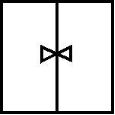 -Что вы видите?   - Мы представляли этот друдл вниманию учеников. И вот их варианты:Человек в костюме с галстуком-бабочкой, защемленным дверью лифта.Или бабочка, взбирающаяся по веревке вверх.Геометрическая задача.Песочные часы, стоящие на столе.Шкаф с ручками.Два клювика птиц.Подарочная коробочка.Ручки двери с двух сторон.Закрытое окно.- Уважаемые коллеги, у вас на столах лежат листы с крючками, линиями и зигзагами. Просим вас создать из этих друдлов рекламу на школьную тему. Мы даем вам три минуты.- Просим вас презентовать свои рекламы. Представители, просим вас выйти к доске. - Посмотрите, как из простых линий у вас получились шедевральные рисунки! Молодцы!- Уважаемые коллеги, перед вами еще пример друдлов. Внимательно вглядитесь в рисунки и скажите, кто изображен на них. Мы вас просим посовещаться и представить нам ваши идеи.«Юлий Цезарь»- Уважаемые коллеги, вы все знаете великого полководца Гай Юлия Цезаря. Он обладал удивительной способностью совершать несколько дел одновременно. Учителя подобны Юлию Цезарю. Ведь только мы умеем одновременно учить детей, сдавать отчеты, писать программы, заполнять журналы и участвовать в различных конкурсах и мероприятиях. И сегодня мы предлагаем вам проявить свое креативное мышление и показать свои творческие способности. Сказка-экспромт. РЕФЛЕКСИЯ.- Уважаемые коллеги, большое спасибо за активную работу, помощь и  поддержку. Искренне надеюсь, что наше занятие заинтересовало вас, и вы сможете использовать данный материал на своих уроках.- В качестве напутствия познакомим вас с притчей «Лучший художник»В одном городе проводили конкурс лучшего художника. И, в конце концов, жюри выбрало двух самых лучших. Но судьи никак не могли решить, какой из художников самый лучший. Тогда они обратились за советом к Мудрецу. Мудрец обратился к финалистам с вопросом: – Сколько недостатков вы сами видите на своих картинах.Один художник сказал:– Если бы я увидел на картине недостаток – я бы тут же его исправил. Эта картина безупречна.Второй художник молчал. У него спрашивают:– Вы тоже считаете свою картину совершенной? – Я доволен своей картиной. Но, в то же время, я вижу в ней очень много недостатков. Вот только не могу выбрать с каких начать рассказывать.И тогда Мудрец объявил победителя:– Тот человек, который не видит недостатков своей картины – достиг своего предела и остановился в мастерстве. Лучшим художником я выбираю того, кто движется дальше, не останавливаясь на достигнутом.Желаем вам никогда не останавливаться на достигнутом, стремясь к вершинам своего мастерства. С такими замечательными и креативными учителями можно быть уверенными, что дети в ваших руках никогда не растают, как снежинки, и вырастут творческими личностями с креативным мышлением!У нас есть для вас небольшой подарок. Хоть сейчас и не лето, но пусть эти бабочки с теплыми пожеланиями греют вас и напоминают о приятном времени, проведенном в стенах этой школы.Обратная связь (2 минуты)Покажите, пожалуйста, свои эмоции по отношению к прошедшему занятию с помощью жестов:хлопки в ладоши — понравилось, было полезно и интересно;волна горизонтальной ладонью — средне, так себе;кулак с большим пальцем вниз — не понравилось, было неинтересно.